АДМИНИСТРАЦИЯ ВОРОБЬЕВСКОГО 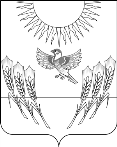 МУНИЦИПАЛЬНОГО РАЙОНА ВОРОНЕЖСКОЙ ОБЛАСТИП О С Т А Н О В Л Е Н И Еот   02 августа  2016 г.  №   266      	    	            с. ВоробьевкаОб  утверждении  порядка разработки и утверждения бюджетного прогноза Воробьевского муниципального района на долгосрочный период.В соответствии с положениями статьи 170.1 Бюджетного Кодекса Российской Федерации и в целях совершенствования процесса разработки бюджетного прогноза Воробьевского муниципального района на долгосрочный период,  администрация Воробьевского муниципального района Воронежской области п о с т а н о в л я е т :1. Утвердить прилагаемый Порядок разработки и утверждения бюджетного прогноза Воробьевского муниципального района на долгосрочный период.2. Контроль за исполнением настоящего постановления возложить на заместителя главы администрации Воробьевского муниципального района Письукова С.А.Глава администрации муниципального района 					М.П. ГордиенкоУтвержден :постановлением администрацииВоробьевского муниципальногорайона  от          .2016 г. №      ПОРЯДОКРАЗРАБОТКИ И УТВЕРЖДЕНИЯ БЮДЖЕТНОГО ПРОГНОЗА ВОРОБЬЕВСКОГО МУНИЦИПАЛЬНОГО РАЙОНА НА ДОЛГОСРОЧНЫЙ ПЕРИОД1. Общие положения1.1. Настоящий Порядок устанавливает основы для разработки, утверждения, период действия, а также требования к составлению и содержанию бюджетного прогноза Воробьевского муниципального района на долгосрочный период.1.2. Бюджетный прогноз Воробьевского муниципального района на долгосрочный период (далее –бюджетный прогноз)- это  документ, содержащий прогноз основных характеристик районного бюджета и консолидированного бюджета Воробьевского муниципального района, показатели финансового обеспечения муниципальных программ Воробьевского муниципального района на период их действия, иные показатели, характеризующие районный бюджет и консолидированный бюджет Воробьевского муниципального района, а также содержащий основные подходы к формированию бюджетной политики на долгосрочный период.1.3. Бюджетный прогноз разрабатывается каждые шесть лет на двенадцать лет и более на основе прогноза социально-экономического развития Воробьевского муниципального района на соответствующий период.Бюджетный прогноз может быть изменен без продления периода его действия с учетом изменения прогноза социально-экономического развития Воробьевского муниципального района на соответствующий период и принятого решения Совета народных депутатов Воробьевского муниципального района о районном бюджете.1.4. Проект бюджетного прогноза (проект изменений бюджетного прогноза), за исключением показателей финансового обеспечения муниципальных программ представляется в Совет народных депутатов Воробьевского муниципального района одновременно с проектом решения о бюджете Воробьевского муниципального района (районном бюджете) на очередной финансовый год и плановый период.1.5. Бюджетный прогноз (изменения бюджетного прогноза) утверждается постановлением администрации Воробьевского муниципального района в срок, не превышающий двух месяцев со дня официального опубликования решения Совета народных депутатов Воробьевского муниципального района о бюджете Воробьевского муниципального района (районном бюджете) на очередной финансовый год и плановый период.2.Органы, осуществляющие разработку бюджетного прогноза2.1. Непосредственную разработку бюджетного прогноза осуществляет отдел финансов администрации Воробьевского муниципального района.3. Сроки представления и сведения, необходимые для разработки бюджетного прогноза3.1.  Разработка бюджетного прогноза основывается на прогнозе социально-экономического развития Воробьевского муниципального района на соответствующий период.3.2. Изменение прогноза социально-экономического развития Воробьевского муниципального района в ходе составления или рассмотрения проекта бюджетного прогноза влечет за собой изменение основных характеристик проекта бюджетного прогноза Воробьевского муниципального района.3.3. В целях своевременной и качественной разработки бюджетного прогноза отдел финансов администрации  Воробьевского муниципального района имеет право получать необходимые сведения от отделов администрации Воробьевского муниципального района, главных распорядителей бюджетных средств и администраций сельских поселений Воробьевского муниципального района.4. Основные параметры и описание бюджетного прогноза4.1. Основными  параметрами  бюджетного прогноза являются: доходы, расходы, дефицит (профицит) и источники финансирования дефицита районного бюджета (консолидированного бюджета Воробьевского муниципального района).4.2. Доходы районного бюджета (консолидированного бюджета Воробьевского муниципального района) включают:1) налоговые и неналоговые доходы;2) безвозмездные поступления.4.3. Расходы районного бюджета (консолидированного бюджета Воробьевского района) включают:1) предельные расходы на реализацию муниципальных программ на период их действия;2) расходы на реализацию непрограммных мероприятий; 3) расходы по обслуживанию государственного (муниципального) долга. 4.4.  Объем дефицита (профицита) районного бюджета (консолидированного бюджета Воробьевского муниципального района) рассчитывается как разница между объемом доходов и расходов бюджета, его размер должен соответствовать требованиям, установленным Бюджетным Кодексом Российской Федерации.4.5. Состав источников финансирования дефицита районного бюджета (консолидированного бюджета Воробьевского муниципального района) устанавливается в соответствии со статьей 95 Бюджетного Российской  Федерации.4.6. Бюджетный прогноз учитывает:- основные итоги исполнения районного и бюджетов поселений Воробьевского муниципального района в текущем году;-предварительные итоги социально-экономического развития Воробьевского муниципального района за истекший период текущего финансового года и ожидаемые итоги социально-экономического развития Воробьевского муниципального района за текущий финансовый год.Бюджетный прогноз включает описание:- основных параметров районного и бюджетов поселений Воробьевского муниципального района на соответствующий период с учетом выбранного сценария  в качестве долгосрочного прогноза;-основных сценарных условий, направлений развития налоговой бюджетной и долговой политики Воробьевского муниципального района. 